16 DE JUNHO: DIA DA CRIANÇA AFRICANA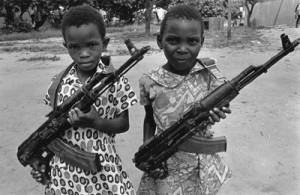 O Dia da Criança Africana institucionalizado pela Organização de Unidade Africana “OUA” em Addis-Abeba, Etiópia, desde 1991, é comemorado a 16 de Junho de todos os anos, em memória dos meninos negros do Soweto, massacrados em 1976 por terem protestado contra a discriminação no ensino.Neste acontecimento, milhares de estudantes negros do Soweto, África do Sul, na sua manifestação exigiram às autoridades de Pretoria uma melhor educação e aprendizagem das línguas nativas em vez de unicamente o inglês. Apesar dos acontecimentos tristes, foram reconhecidas 11 línguas nacionais entre o “Afrikaans” nas escolas, sendo o inglês ficado na 12ª posição oficial.A data em questão tornou-se em mais um acto de incentivo para a juventude africana, desvirtuando a ideia inicial de ajuda aos filhos que nasceram e nascem sem ter qualquer garantia do seu futuro.A manifestação juvenil, na qual durante 14 dias morreram mais de cem pessoas e 1000 outras feridas, pretendia ter um carácter pacífico, mas acabou na extrema violência, cujo episódio de coragem das crianças e estudantes ficou conhecido como o “Levante do Soweto”.Por isso, a efeméride suscitou a necessidade de uma infância condigna, uma educação para todos sem distinção de sexo, crença e raça para prevenir os perigos que afectam a comunidade (doenças transmissíveis, miséria e pobreza) e a garantia do seu desenvolvimento.PUBLICIDADENo continente africano, particularmente nos países afectados pelas guerras, epidemias, pelo neo-colonialismo e outras catástrofes naturais, colocam as crianças numa situação de sofrimento, miséria, analfabetismo, delinquência e outras calamidades.A nível mundial, o UNICEF, organização das Nações Unidas vocacionada à assistência das crianças, existe há mais de 60 anos como principal factor e sector dedicada à informação. Ele possui gabinetes em 155 país e territórios para acolher e ajudar as crianças a sobreviverem e sustentarem o seu desenvolvimento desde os primeiros anos de nascimento até a adolescência.Os petizes que abandonaram as suas casas e os seus países por causa de conflitos armados ou guerras, tornaram-se muito mais vulneráveis à violência, abusos, exploração e tráfico infantil, o que faculta a contaminação da doença HIV/Sida, tal é o caso de Darfur, Sudão, onde cerca de 2 milhões de pessoas foram deslocadas pelo conflito e estima-se que deste número um terço de vítimas de violação são menores.Fontes seguras deste organismo internacional (UNICEF), indicam que 12 milhões de crianças africanas a baixo de 18 anos abandonaram os seus países, enquanto que outras perderam a sua vida., razão para qual apelou o Foro Continental, a Organização de Unidade Africano “OUA”, hoje União Africana “UA” lutar para o fim do tráfico de menores.Este organismo da ONU destacou a situação vivida no Continente africano, especialmente em Niamey, Níger, onde a paisagem das ruas continua composta por inúmeras miúdos a trabalhar, ao passo que “em um dos países mais pobres do mundo (Níger), 2/3 das crianças com menos de 14 anos encontram-se ainda a trabalhar” forçosamente.“Eles (meninos) vêm de todas as partes do país e às vezes dos vizinhos (Nigéria, Benin, Togo, e Ghana). Algumas destas são vítimas do tráfico infantil e muitas outras acabam por permanecer nas estações de autocarros, onde são recrutados para tarefas como lavar louça, arrumar camas, vender ou transportar diversos produtos”.A fonte do Unicef garante que por todo o Continente africano, “crianças são traficadas para prostituição e recrutadas por grupos armados que as transformam em soldados ou carregadores”. A grande maioria das vítimas tem entre 7 e 14 anos de idade, oriundos de famílias muito pobres.Na tentativa de encontrar uma solução definitiva o UNICEF pede aos governos de todos os países africanos para priorisarem o sector de educação ou seja, para os seus governos colocarem a educação em cima da lista de prioridades para salvar os direitos inalienáveis das crianças.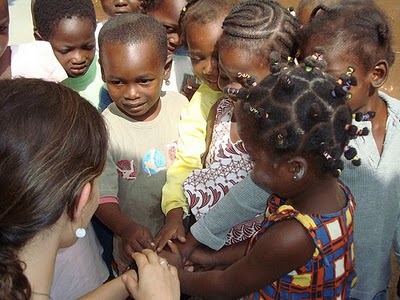 Luanda – O Dia da Criança Africana é celebrado todos os anos a 16 de Junho em memória às crianças negras do Soweto que, neste dia, em 1976, saíram à rua em protesto contra a falta de qualidade no ensino a que tinham acesso e para reivindicar o direito de aprender na sua própria língua.Centenas de rapazes e raparigas foram mortos e, nas duas semanas de protesto que se seguiram, mais de 100 pessoas morreram e mais de mil ficaram feridas.Em memória às crianças mortas e dos manifestantes que com ela protestaram e também para chamar a atenção para a situação actual das crianças do continente, a Organização da União Africana (OUA) instituiu em Addis-Abeba, Etiópia, em 1991, o Dia da Criança Africana.Devido à data, o UNICEF apela à comunidade internacional que reconheça que as crianças são o principal recurso de África, pois são o futuro de África, e têm que se reconhecer e dar resposta aos enormes problemas que enfrentam, pobreza extrema, conflitos armados, malária, malnutrição e VIH/SIDA.A violência sexual é um dos factores responsáveis pela propagação do VIH/SIDA, que está a ter consequências devastadoras para as crianças, sobretudo na África sub-sahariana. A violação é sistematicamente usada como arma de guerra e a pobreza provocada pelos conflitos deixa quase sempre as mulheres e as raparigas sem nada.Para muitas, vender sexo para sobreviver torna-se a única opção. As mulheres e as crianças que deixam as suas casas para fugir a conflitos armados tornam-se muito mais vulneráveis à violência, abusos e exploração que, por seu turno, aumentam o risco de infecção pelo VIH.Em Angola, particularmente, o Governo está empenhado na luta pelo bem-estar da criança, proporcionando-as a educação, saúde e bons cuidados no seio das suas famílias.No país, o aumento do índice de violência contra menores tem sido preocupante, por isso há a necessidade de se prosseguir com o trabalho de sensibilização dos adultos para se absterem de tais práticas.Para tal, é urgente trabalhar com pessoas ligadas às igrejas, mercados, escolas e esquadras policiais, com vista a despertar os adultos sobre a necessidade de uma maior atenção e preservação das crianças contra os actos de violência.Nesta senda, deve-se passar a mensagem para consciencializar mais as pessoas sobre o fenómeno, proporcionando um futuro com uma sociedade menos violenta.Várias palestras e actividades recreativas, culturais, desportivas decorrem em quase todo o país, para saudar o 16 de Junho, Dia da Criança Africana.Para que as crianças tenham uma vida digna e feliz, foi aprovada pela Organização das Nações Unidas (ONU) a “Declaração dos Direitos da Criança” e que, em 1990, se tornou lei internacional.Eis os dez princípios da “Declaração dos Direitos da Criança”: